16.02.2015 № 58Про затвердження результатів III (обласного) етапу Всеукраїнських учнівських олімпіад з біології, екологіїу 2014/2015 н.р.На виконання наказу директора департаменту освіти і науки Кіровоградської обласної державної адміністрації від 25.09.2014 р. № 352 «Про організацію та проведення І – ІІІ етапів Всеукраїнських учнівських олімпіад і турнірів у 2014/2015 навчальному році»,  відповідно до Умов проведення І, ІІ, ІІІ етапів Всеукраїнських учнівських олімпіад, турнірів, конкурсів з навчальних предметів, затверджених наказом управління освіти і науки облдержадміністрації  від 22.10.2012 року № 423, та на підставі рішень журі 
III (обласного) етапу Всеукраїнських учнівських олімпіад з біології, екологіїНАКАЗУЮ:1. Затвердити результати III (обласного) етапу Всеукраїнських учнівських олімпіад з біології й екології (додатки 1 – 2) та нагородити переможців дипломами I-III ступенів.2. Оргкомітетам III (обласного) етапу Всеукраїнських олімпіад з біології й екології до 01 квітня 2015 року підготувати аналітичні матеріали за підсумками олімпіад.3. Керівникам органів управління освітою райдержадміністрацій, міських рад проаналізувати результати I-III етапів Всеукраїнських учнівських олімпіад з біології й екології.4. Контроль за виконанням даного наказу залишаю за собою.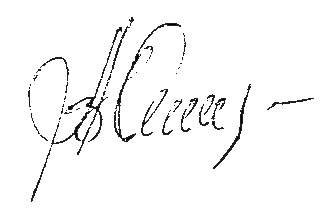 Заступник директора департаменту                                              А.ОлійникДодаток 1до наказу директора департаменту освіти і науки облдержадміністрації16.02. 2015    № 58Нагороджуються переможці III етапу Всеукраїнської учнівської олімпіади з біології                                                     Додаток 2до наказу директора департаменту освіти і науки облдержадміністрації                    2015    № ____Нагороджуються переможці III етапу Всеукраїнської учнівської олімпіади з екологіїДипломом І ступеняДипломом І ступеняДипломом І ступеняКучер Юлія-учениця 8 класу Маловисківської гімназії Маловисківської районної ради Кіровоградської областіКвашук Костянтин-учень 9 класу загальноосвітньої школи I-III ступенів № 2 м. Гайворон Кіровоградської областіПетренко Віктор-учень 10 класу Олександрійського навчально-виховного комплексу (ЗНЗ I-ІI ступенів №17-ліцей) Олександрійської міської ради Кіровоградської областіНестеренко Ганна-учениця 11 класу комунального закладу "Педагогічний ліцей Кіровоградської міської ради Кіровоградської області"Дипломом ІІ ступеняДипломом ІІ ступеняДипломом ІІ ступеняКрижановський Роман -учень 8 класу загальноосвітньої школи I-III ступенів № 4 Кіровоградської міської ради Кіровоградської областіМірошніченко Іван -учень 8 класу комунального закладу "Навчально-виховне об'єднання "Багатопрофільний ліцей - фізико-математична школа - загальноосвітня школа I-III ступенів № 18 - центр дитячої та юнацької творчості "Надія" Кіровоградської міської ради Кіровоградської області Кіровоградської області"Бліжнікова Софія -учениця 8 класу Червоноярської загальноосвітньої школи I-IIІ ступенів Кіровоградської районної державної адміністрації Кіровоградської областіОлійніченко Дарина -учениця 8 класу Глодоської загальноосвітньої школи I-III ступенів Новоукраїнської районної ради Кіровоградської областіІсаєнко Сергій -учень 9 класу Долинської загальноосвітньої школи I-III ступенів № 1Гостра Карина -учениця 9 класу Долинської загальноосвітньої школи I-III ступенів № 4Яковенко Владислав-учень 9 класу Долинської загальноосвітньої школи I-III ступенів № 42                             Продовження додатка 1Каркачов Олексій учень 10 класу навчально-виховного комплексу "Гімназія - загальноосвітня школа І-ІІІ ступенів №4" Світловодської міської ради Кіровоградської областіМарчинська Олена -учениця 10 класу Помічнянської загальноосвітньої школи I-III ступенів № 3 Добровеличківської районної державної адміністрації Кіровоградської областіГоршкодер Валерія -учениця 11 класу загальноосвітньої школи             I-III ступенів № 4 Кіровоградської міської ради Кіровоградської областіПостриган Вадим -учень 11 класу Онуфріївської загальноосвітньої школи I-III ступенів Онуфріївської районної ради Кіровоградської областіДипломом ІІІ ступеняДипломом ІІІ ступеняДипломом ІІІ ступеняАссефа Анастасія -учениця 8 класу Кіровоградської гімназії нових технологій навчання Кіровоградської міської ради Кіровоградської областіКрасота Артем -учень 8 класу комунального закладу "Навчально-виховне об'єднання "Багатопрофільний ліцей  фізико-математична школа - загальноосвітня школа I-III ступенів № 18 - центр дитячої та юнацької творчості "Надія" Кіровоградської міської ради Кіровоградської області"Шовкопляс Варвара -учениця 8 класу навчально-виховного комплексу "Долинська гімназія  загальноосвітня школа      I-III ступенів № 3"Михалевич Альона -учениця 8 класу Суботцівської загальноосвітньої школи I-IІІ ступенів Знам'янської районної ради Кіровоградської області Кіровоградської областіКраснов Роман -учень 8 класу ліцею інформаційних технологій Олександрійської міської ради Кіровоградської областіПальчик Дар'я-учениця 8 класу загальноосвітнього навчального закладу I-III ступенів № 2 імені М. Горького Олександрійської міської ради Кіровоградської областіСоловйов Владислав-учень 8 класу навчально-виховного комплексу "Голованівська загальноосвітня школа                    I-IIІ ступенів ім. Т.Г. Шевченка  - гімназія" Голованівської районної ради Кіровоградської області3                             Продовження додатка 1Гречанюк Олена -учениця 8 класу загальноосвітньої школи               I-III ступенів с. Солгутове Гайворонського району Кіровоградської областіЗабажан Євгенія -учениця 8 класу Новомиргородської загальноосвітньої школи I-III ступенів № 1 Новомиргородської районної ради Кіровоградської областіКачур Анна -учениця 8 класу Новомиргородської загальноосвітньої школи I-III ступенів № 1 Новомиргородської районної ради Кіровоградської областіКравець Юлія -учениця 8 класу Кіровоградського обласного навчально-виховного комплексу (гімназія-інтернат - школа мистецтв)Дощенко Владислав -учень 9 класу комунального закладу "Навчально-виховне об'єднання № 6 "Спеціалізована загальноосвітня школа I-III ступенів, центр естетичного виховання "Натхнення" Кіровоградської міської ради Кіровоградської області"
 Сподіна Анастасія -учениця 9 класу загальноосвітньої школи               I-III ступенів № 4 Кіровоградської міської ради Кіровоградської областіСтаднік Олександра -учениця 9 класу Злинської загальноосвітньої школи № 2 I-III ступенів Маловисківської районної ради Кіровоградської областіТкач Валерія -учениця 9 класу навчально-виховного об'єднання "Олександрійська гімназія ім. Т.Г. Шевченка - ЗНЗ І-ІІ ступенів - школа мистецтв" Олександрійської міської ради Кіровоградської областіМусієнко Ірина-учениця 9 класу Онуфріївської загальноосвітньої школи I-III ступенів Онуфріївської районної ради Кіровоградської областіКапелянович Максим-учень 9 класу Петрокорбівського навчально-виховного комплексу "Загальноосвітня школа        I-III ступенів - дошкільний навчальний заклад" Новгородківської районної ради Кіровоградської області Шмуратова Катерина -учениця 9 класу Знам'янської загальноосвітньої школи І-ІІІ ступенів № 6 Знам'янської міської ради Кіровоградської областіКозир Ірина -учениця 10 класу Кіровоградської гімназії нових технологій навчання Кіровоградської міської ради Кіровоградської області4                             Продовження додатка 14                             Продовження додатка 14                             Продовження додатка 1Олійніченко Карина -учениця 10 класу загальноосвітньої школи              I-III ступенів № 4 Кіровоградської міської ради Кіровоградської областіПопов Володимир -учень 10 класу комунального закладу "Навчально-виховне об'єднання "Багатопрофільний ліцей - фізико-математична школа - загальноосвітня школа I-III ступенів № 18 - центр дитячої та юнацької творчості "Надія" Кіровоградської міської ради Кіровоградської області"Максименко Єгор -учень 10 класу Долинської загальноосвітньої школи I-III ступенів № 1Радченко Анна -учениця 10 класу Долинської загальноосвітньої школи I-III ступенів № 4Луцюк Марина -учениця 10 класу Новоархангельської загальноосвітньої школи I-III ступенів №2 Новоархангельської районної ради Кіровоградської областіЗемлянська Євгенія -учениця 10 класу Червоноярської загальноосвітньої школи I-IIІ ступенів Кіровоградської районної державної адміністрації Кіровоградської областіКолеснік Анастасія -учениця 10 класу Маловисківської гімназії Маловисківської районної ради Кіровоградської областіМакайда Максим -учень 10 класу загальноосвітнього навчального закладу I-III ступенів № 9 Олександрійської міської ради Кіровоградської областіКучеренко Дар'я -учениця 10 класу навчально-виховного комплексу "Гайворонська гімназія - загальноосвітня школа I-III ступенів №5" Кіровоградської областіШвачка Дарина-учениця 10 класу Онуфріївської загальноосвітньої школи I-III ступенів Онуфріївської районної ради Кіровоградської областіТоток Катерина-учениця 11 класу комунального закладу "Навчально-виховне об'єднання "Загальноосвітній навчальний заклад I-III ступенів №20 - дитячий юнацький центр "Сузір'я" Кіровоградської міської ради Кіровоградської області"Сахно Ілля -учень 11 класу комунального закладу "Навчально-виховне об'єднання природничо-економіко-правовий ліцей - спеціалізована школа                     І-ІІІ ступенів № 8 - позашкільний центр Кіровоградської міської ради Кіровоградської області"5                             Продовження додатка 15                             Продовження додатка 15                             Продовження додатка 1Шульга Дмитро -учень 11 класу гімназії № 9 Кіровоградської міської ради Кіровоградської області Кіровоградської областіСлободянюк Олена-учениця 11 класу комунального закладу "Навчально-виховне об'єднання "Загальноосвітній навчальний заклад I-III ступенів №16 - дитячий юнацький центр "Лідер" Кіровоградської міської ради Кіровоградської області"Хінцицька Валерія-учениця 11 класу загальноосвітньої школи             І-ІІІ ступенів № 5 Світловодської міської ради Кіровоградської областіБлизненко Єлизавета -учениця 11 класу Маловодянської загальноосвітньої школи I-III ступенів Вагіна Марія -учениця 11 класу Компаніївської загальноосвітньої школи I-III ступенівКолбасіна Анастасія -учениця 11 класу Добровеличківського навчально-виховного комплексу "загальноосвітня школа       I-III ступенів № 2 - гімназія" Добровеличківської районної державної адміністрації Кіровоградської областіТ араненко Максим -учень 11 класу Устинівської загальноосвітньої школи I-III ступенів Устинівської районної державної адміністрації Кіровоградської областіУманець Альона -учениця 11 класу Новоукраїнської загальноосвітньої школи I-III ступенів № 6 Новоукраїнської районної ради Кіровоградської областіПавленко Роман -учень 11 класу ліцею інформаційних технологій Олександрійської міської ради Кіровоградської областіЛьвов Михайло-учень 11 класу загальноосвітнього навчального закладу I-III ступенів № 9 Олександрійської міської ради Кіровоградської областіВівчаренко Марина -учениця 11 класу ліцею інформаційних технологій Олександрійської міської ради Кіровоградської областіБогдан Антоніна-учениця 11 класу ліцею інформаційних технологій Олександрійської міської ради Кіровоградської областіПроценко Есфір-учениця 11 класу комунального закладу "Петрівський навчально-виховний комплекс "загальноосвітня школа ІІ-ІІІ ступенів - гімназія"Петрівської районної ради Кіровоградської області5                             Продовження додатка 15                             Продовження додатка 15                             Продовження додатка 1Кривенко Геннадій -учень 11 класу Новомиргородської загальноосвітньої школи I-III ступенів № 2 Новомиргородської районної ради Кіровоградської областіПроценко Ірина -учениця 11 класу Добровеличківської спеціалізованої загальноосвітньої школи-інтернат I-III ступенів Кіровоградської обласної радиЧернега Ілона-учениця 11 класу навчально-виховного комплексу "Гайворонська гімназія - загальноосвітня школа I-III ступенів № 5" Кіровоградської області Кіровоградської областіДипломом І ступеняДипломом І ступеняДипломом І ступеняДипломом І ступеняДипломом І ступеняКосенко Дар’я---учениця 11 класу комунального закладу "Навчально-виховне об'єднання № 6 "Спеціалізована загальноосвітня школа                  I-III ступенів, центр естетичного виховання "Натхнення" Кіровоградської міської ради Кіровоградської області"Дипломом  ІІ  ступеняДипломом  ІІ  ступеняДипломом  ІІ  ступеняАндрющенко Юлія Андрющенко Юлія -учениця 10 класу комунального закладу "Навчально-виховне об'єднання № 6 "Спеціалізована загальноосвітня школа I-III ступенів, центр естетичного виховання "Натхнення" Кіровоградської міської ради Кіровоградської області"учениця 10 класу комунального закладу "Навчально-виховне об'єднання № 6 "Спеціалізована загальноосвітня школа I-III ступенів, центр естетичного виховання "Натхнення" Кіровоградської міської ради Кіровоградської області"учениця 10 класу комунального закладу "Навчально-виховне об'єднання № 6 "Спеціалізована загальноосвітня школа I-III ступенів, центр естетичного виховання "Натхнення" Кіровоградської міської ради Кіровоградської області"Чала Анастасія Чала Анастасія -учениця 11 класу комунального закладу "Навчально-виховне об'єднання № 6 "Спеціалізована загальноосвітня школа I-III ступенів, центр естетичного виховання "Натхнення" Кіровоградської міської ради Кіровоградської області"учениця 11 класу комунального закладу "Навчально-виховне об'єднання № 6 "Спеціалізована загальноосвітня школа I-III ступенів, центр естетичного виховання "Натхнення" Кіровоградської міської ради Кіровоградської області"учениця 11 класу комунального закладу "Навчально-виховне об'єднання № 6 "Спеціалізована загальноосвітня школа I-III ступенів, центр естетичного виховання "Натхнення" Кіровоградської міської ради Кіровоградської області"Варшавер Анастасія Варшавер Анастасія -учениця 11 класу навчально-виховного комплексу "Олександрійський колегіум - спеціалізована школа" Олександрійської міської ради Кіровоградської областіучениця 11 класу навчально-виховного комплексу "Олександрійський колегіум - спеціалізована школа" Олександрійської міської ради Кіровоградської областіучениця 11 класу навчально-виховного комплексу "Олександрійський колегіум - спеціалізована школа" Олександрійської міської ради Кіровоградської областіЯковенко Марина Яковенко Марина -учениця 11 класу комунального закладу "Петрівський навчально-виховний комплекс "загальноосвітня школа ІІ-ІІІ ступенів - гімназія"Петрівської районної ради Кіровоградської областіДипломом ІІІ ступеняучениця 11 класу комунального закладу "Петрівський навчально-виховний комплекс "загальноосвітня школа ІІ-ІІІ ступенів - гімназія"Петрівської районної ради Кіровоградської областіДипломом ІІІ ступеняучениця 11 класу комунального закладу "Петрівський навчально-виховний комплекс "загальноосвітня школа ІІ-ІІІ ступенів - гімназія"Петрівської районної ради Кіровоградської областіДипломом ІІІ ступеняСолодюк Єлизавета Солодюк Єлизавета -учениця 10 класу комунального закладу "Навчально-виховне об'єднання № 3 "Спеціальна загальноосвітня школа І-ІІІ ступенів – дитячий садок" Кіровоградської міської ради Кіровоградської області"учениця 10 класу комунального закладу "Навчально-виховне об'єднання № 3 "Спеціальна загальноосвітня школа І-ІІІ ступенів – дитячий садок" Кіровоградської міської ради Кіровоградської області"учениця 10 класу комунального закладу "Навчально-виховне об'єднання № 3 "Спеціальна загальноосвітня школа І-ІІІ ступенів – дитячий садок" Кіровоградської міської ради Кіровоградської області"Корнєєва Марина Корнєєва Марина -учениця 10 класу комунального закладу "Навчально-виховне об'єднання № 25 "Загальноосвітня школа    I-III ступенів, природничо-математичний ліцей, центр позашкільного виховання "Ліра" Кіровоградської міської ради Кіровоградської області учениця 10 класу комунального закладу "Навчально-виховне об'єднання № 25 "Загальноосвітня школа    I-III ступенів, природничо-математичний ліцей, центр позашкільного виховання "Ліра" Кіровоградської міської ради Кіровоградської області учениця 10 класу комунального закладу "Навчально-виховне об'єднання № 25 "Загальноосвітня школа    I-III ступенів, природничо-математичний ліцей, центр позашкільного виховання "Ліра" Кіровоградської міської ради Кіровоградської області 2                                              Продовження додатка 22                                              Продовження додатка 22                                              Продовження додатка 22                                              Продовження додатка 22                                              Продовження додатка 22                                              Продовження додатка 2Позняковський ВладиславПозняковський Владислав-учень 10 класу Великочечеліївської загальноосвітньої школи I-III ступенів Новгородківської районної ради Кіровоградської областіучень 10 класу Великочечеліївської загальноосвітньої школи I-III ступенів Новгородківської районної ради Кіровоградської областіучень 10 класу Великочечеліївської загальноосвітньої школи I-III ступенів Новгородківської районної ради Кіровоградської областіСоломаха Ірина Соломаха Ірина -учениця 11 класу комунального закладу "Педагогічний ліцей Кіровоградської міської ради Кіровоградської області"учениця 11 класу комунального закладу "Педагогічний ліцей Кіровоградської міської ради Кіровоградської області"учениця 11 класу комунального закладу "Педагогічний ліцей Кіровоградської міської ради Кіровоградської області"Снісаренко Ольга Снісаренко Ольга -учениця 11 класу навчально-виховного комплексу "Долинська гімназія - загальноосвітня школа            I-III ступенів №3"учениця 11 класу навчально-виховного комплексу "Долинська гімназія - загальноосвітня школа            I-III ступенів №3"учениця 11 класу навчально-виховного комплексу "Долинська гімназія - загальноосвітня школа            I-III ступенів №3"Турченко Вікторія Турченко Вікторія -учениця 11 класу Кіровської загальноосвітньої школи I-III ступенів учениця 11 класу Кіровської загальноосвітньої школи I-III ступенів учениця 11 класу Кіровської загальноосвітньої школи I-III ступенів Чечельницька Валерія Чечельницька Валерія -учениця 11 класу Кіровоградського обласного навчально-виховного комплексу (гімназія-інтернат  школа мистецтв)учениця 11 класу Кіровоградського обласного навчально-виховного комплексу (гімназія-інтернат  школа мистецтв)учениця 11 класу Кіровоградського обласного навчально-виховного комплексу (гімназія-інтернат  школа мистецтв)Головний спеціаліст-юрисконсульт відділу кадрової роботи, юридичного забезпечення департаменту освіти і науки облдержадміністрації                                                  ___________Дейкун О.М.Заступник директора комунального закладу «Кіровоградський обласний інститут післядипломної педагогічної освіти імені Василя Сухомлинського»                       ___________Голодюк Л.С.Розробник:методист науково-методичної лабораторії природничо-математичних дисциплін комунального закладу «Кіровоградський обласний інститут післядипломної педагогічноїосвіти імені Василя Сухомлинського»                     ___________Литвин С.М.